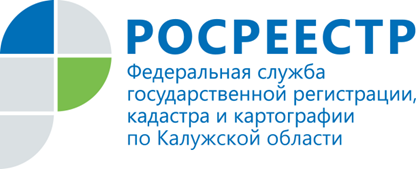 ПРЕСС-РЕЛИЗ Дачные спорыДачные споры существуют столько же, сколько сами дачи. Владельцы загородных домов и земельных участков часто не могут договориться с соседями по важным вопросам — от оплаты охранников до отношения к пчеловодам-любителям. Знание законов и правоприменительной практики может помочь собственникам недвижимости лучше понять свои права и обязанности в отношении загородных участков.На вопросы калужан ответила начальник отдела государственного земельного надзора Мария Демьяненко.Вопрос: Хочу построить баню на своем участке. Соседи утверждают, что нужно получить разрешение на строительство. А если это будет не баня, а летний душ? Нужно ли получать разрешение?- Нет. Согласно Градостроительному кодексу РФ, разрешение требуется на строительство тех объектов, которые обладают признаками капитальных зданий. К ним, в частности, относятся жилые дома, промышленные конструкции и инженерные комплексы. Гражданский кодекс также предусматривает случаи, когда такого разрешения не требуется. К ним относится возведение на земельном участке сооружений, не являющихся объектами капитального строительства (киосков, навесов и других), а также строений вспомогательного использования. И баня, и летний душ — именно такой тип построек.Вопрос: Мой сосед по даче устроил на своем участке пасеку — и мне это не нравится. Существуют ли законные способы заставить его избавиться от пчеловодческого хозяйства?— Все зависит от размеров участка и характеристик конкретной пасеки. Дело в том, что правовое регулирование пчеловодства на федеральном уровне отсутствует. Порядок содержания пчел и требования к организации пасек скудно регулируются нормативами Минсельхоза, а также на уровне субъектов России. Как правило, региональными нормативами градостроительного проектирования предъявляются следующие требования к размещению ульев:«Ульи с пчелиными семьями размещаются на земельном участке на расстоянии не ближе 10 м от границы земельного участка и отделены от соседнего участка зданием, строением, сооружением, сплошным забором или густым кустарником высотой не менее 2 м. Пасеки должны быть огорожены плотными живыми изгородями из древесных и кустарниковых культур или сплошным забором высотой не менее 2 м. Пасеки (ульи) рекомендуется размещать на расстоянии, обеспечивающем безопасность населения и животных, но не менее 10 м от границ соседнего земельного участка; 50 м от жилых помещений; 250 м от учреждений здравоохранения, образования, детских учреждений, учреждений культуры, других общественных мест, дорог и скотопрогонов».Если ульи находятся на надлежащем расстоянии, а также соблюдаются иные требования по ведению пчеловодства, то управу на пчеловода найти невозможно. Если же пасека на смежном участке не соответствует требованиям организации пчеловодства, а людям вокруг причиняется вред (укусы насекомых, аллергические реакции, подтвержденные медицинскими документами), то можно обратиться в суд с иском к соседу. Также можно потребовать от местной администрации, чтобы они обязали пчеловода вывезти ульи с пчелами с земельного участка.